La Bulgarie – pays de civilisations anciennesLe trésor de Varna – le plus ancien « or » du monde – 4500 avant J.C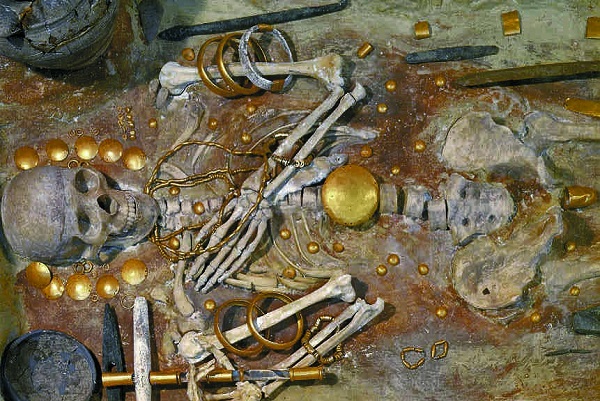 La civilisaton des Thraces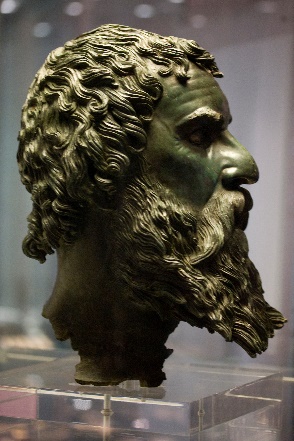 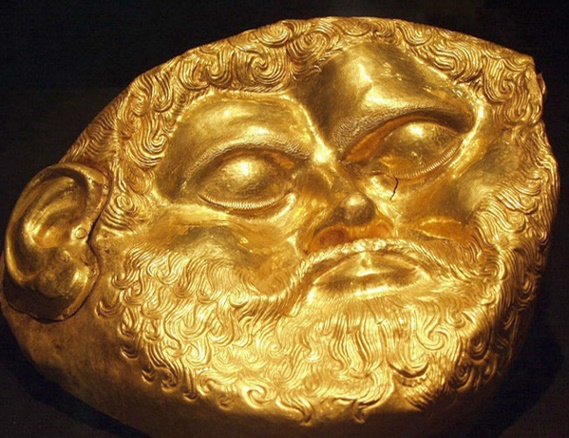 Masque mortuaire en or de Sevt III – roi thrace – IV s. avant J.CCivilisation gréco – romaine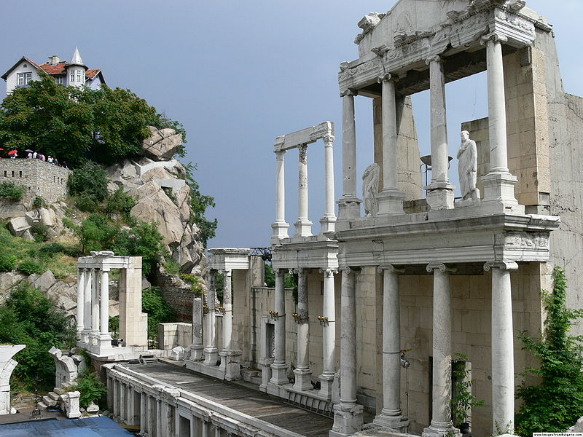 Empire byzantin  - Le théâtre antique à Trimontsium – (Actuelle ville de Plovdiv)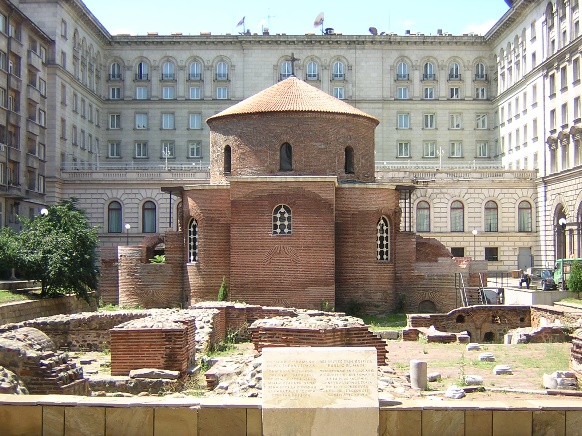 La rotonde St Georges à Sofia antique.« Serdica c’est pour moi Rome »  –  a déclaré Konstantin le GrandLe royaume bulgare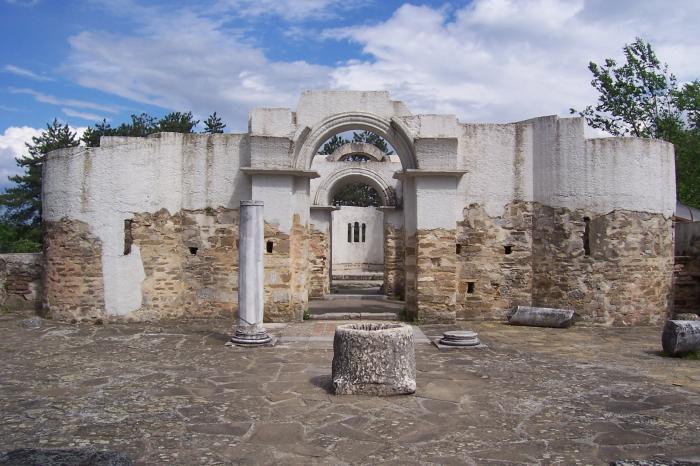 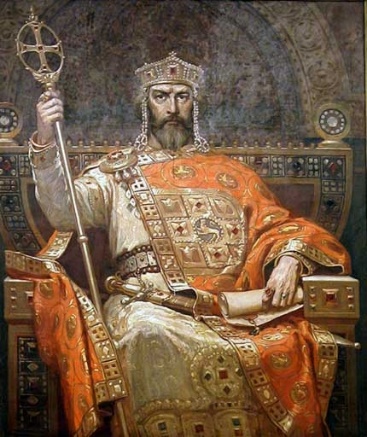 Pliska – capitale de le Bulgarie au IX – X s. 			        Tsar Siméon le Grand  893 -  927Les saints Cyrile et Méthode – créateurs de l’alphabet slave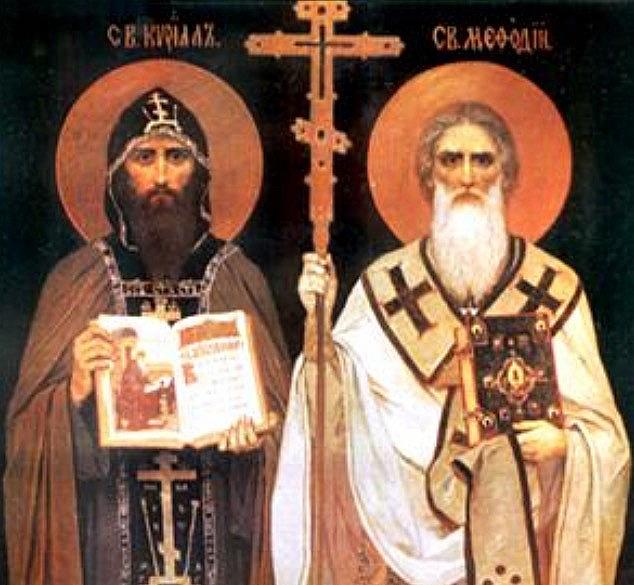 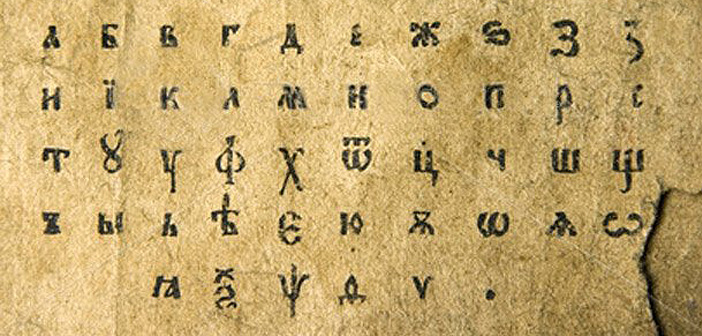 Аlphabet cyrillique – milieu du IX s.La Bulgarie toute puissante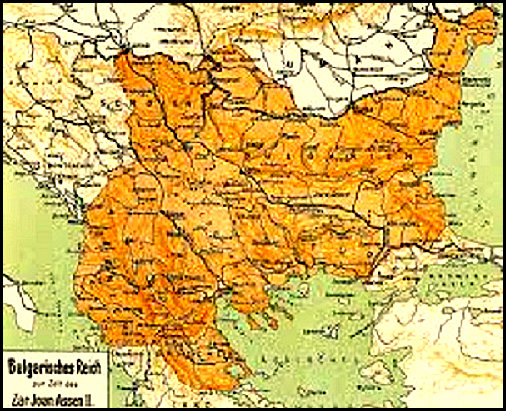 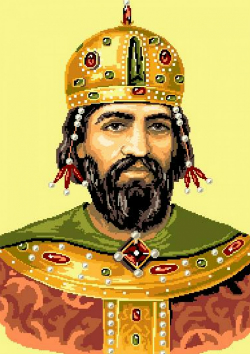 L’empire bulgare au XIIIème s. 			Tsar Ivan Assène II - 1218  - 1241La Bulgarie moyenâgeuse tombe sous le pouvoir ottomane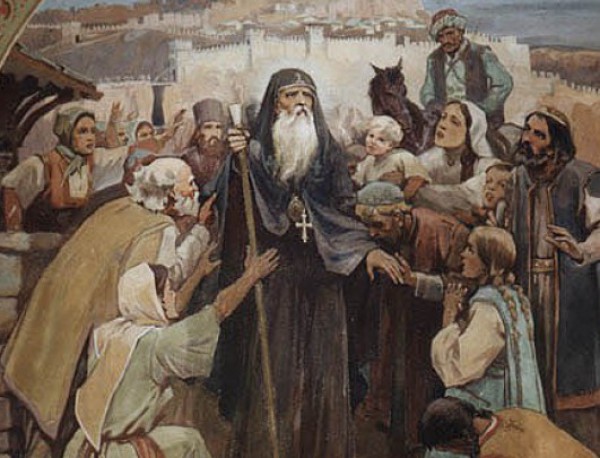 Le saint patriarche Euthyme de Tarnovo et le peuple bulgare désespéréLe troisième état bulgare XIX – XX siècle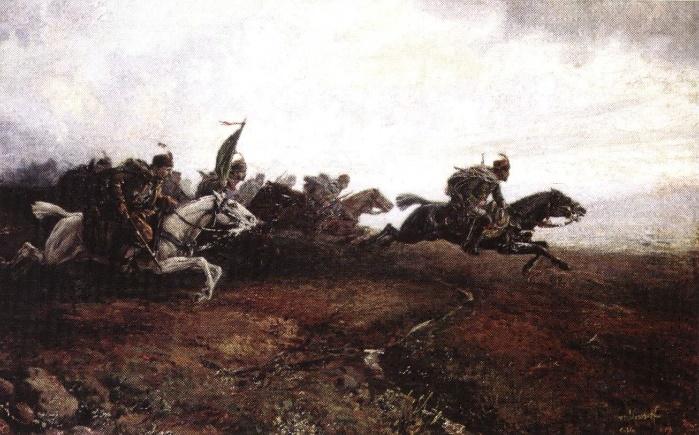 1876 – L’Insurrection d’avril pour la libération nationale1878 -Résurection du royaume bulgare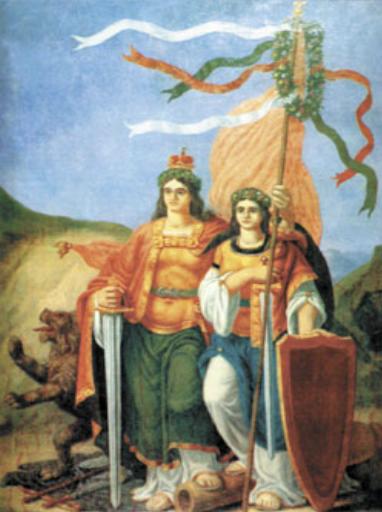 1908 – Véliko Tarnovo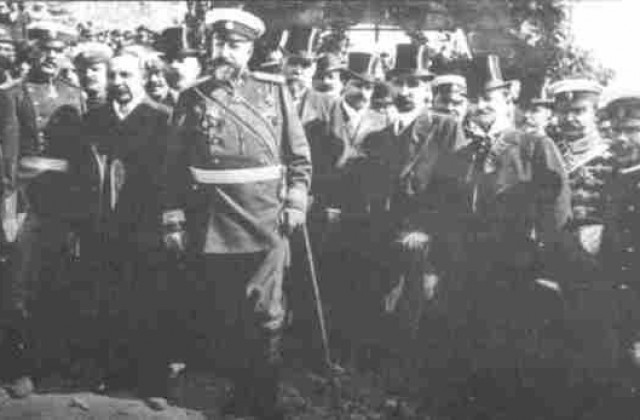 Tsar Ferdinand Saxe - Coburg proclame l’idépendance de la Bulgarie Un XX-ème siècle controversé 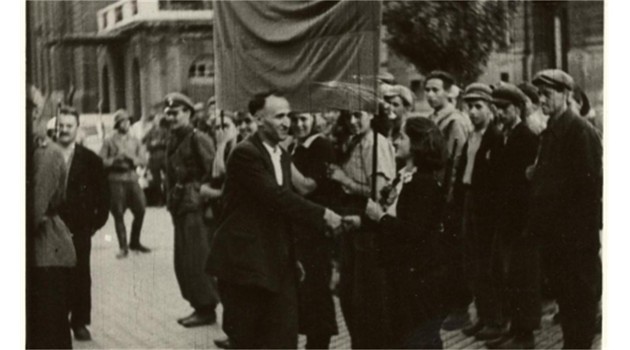 1944 - Fin de la Seconde guerre mondiale et début de la dictature communiste en Bulgarie     Industrialisation socialiste 				Début des transformations démocratiques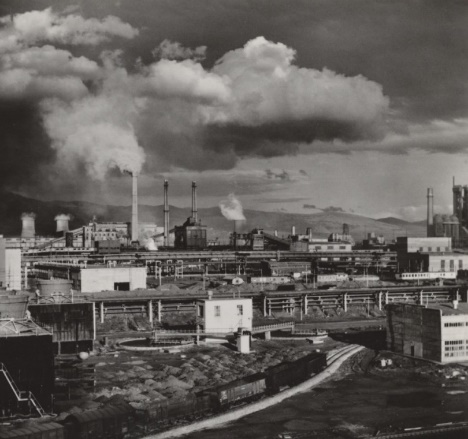 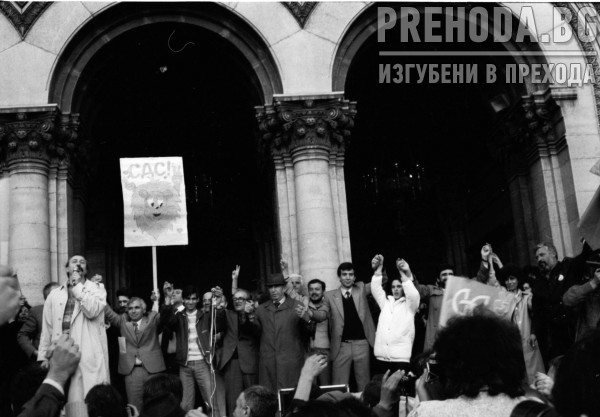 2007 - La Bulgarie devient membre de l’Union européenne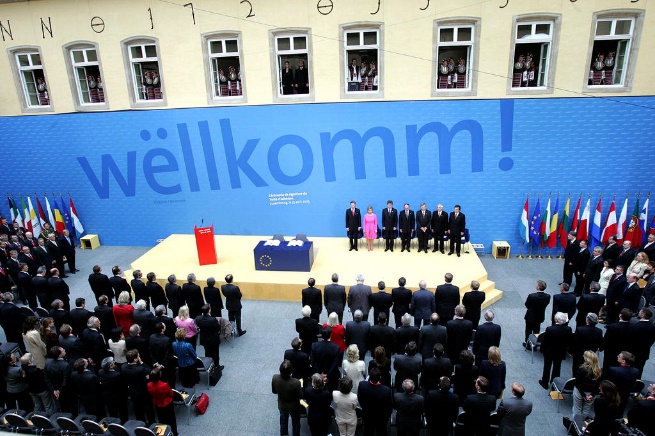 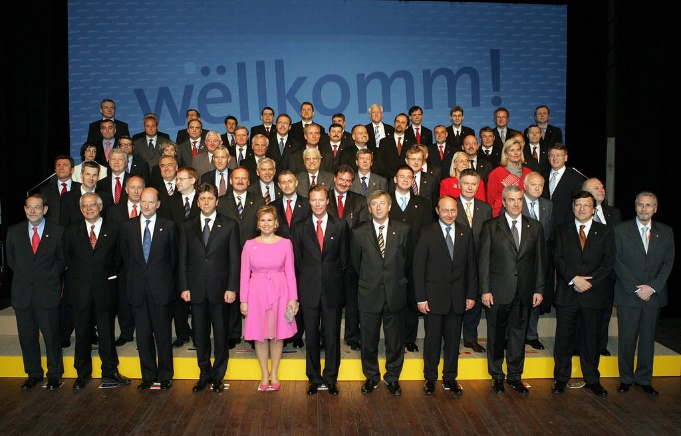 